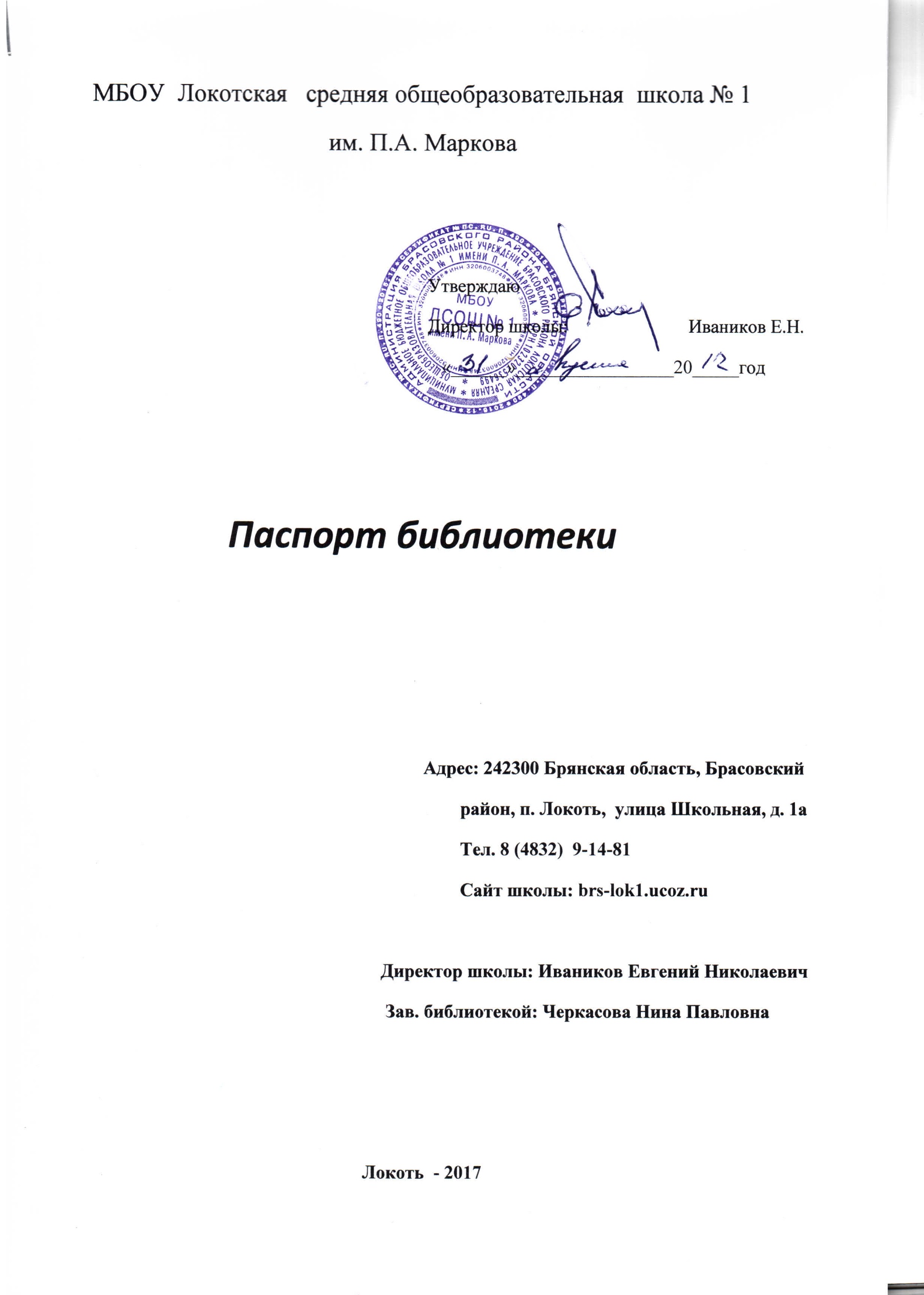 1.Общие сведения1.1.ГОД ОСНОВАНИЯ                                            1958                  1.2.ЭТАЖ                                                                   31.3.НАЛИЧИЕ ЧИТАЛЬНОГО ЗАЛА                      -      1.4.НАЛИЧИЕ КНИГОХРАНИЛИЩА                     2 1.5.МАТЕРИАЛЬНО-ТЕХНИЧЕСКАЯ БАЗА:      стеллаж двухсторонний                                    13      стеллаж односторонний                                    6      стол тумбовый                                                      2      стол ученический                                                 2      стул ученический                                                 6      стул офисный                                                        1      компьютер                                                             1      принтер                                                                   1         полки под диски                                                   2      стол компьютерный                                             1      2.Сведения о кадрах2.1.ШТАТ БИБЛИОТЕКИ                                              1 чел.2.2 БАЗОВОЕ ОБРАЗОВАНИЕ            (Брянское областное культурно-просветительное училище, по специальности библиотечное дело. 1968г.)2.3.СТАЖ БИБЛИОТЕЧНОЙ  РАБОТЫ                      49 лет    2.4.СТАЖ РАБОТЫ В ДАННОМ УЧРЕЖДЕНИИ:                                         32 лет2.5.РАЗРЯД ПО ЕТС2.6.РАЗМЕР НАДБАВОК2.7.ПОВЫШЕНИЕ КВАЛИФИКАЦИИ2.7.1.НАГРАДЫ:                               Награждена памятной медалью «В честь подвига партизан и подпольщиков». 10.01. 2012 г.                                  Грамотой администрации Брасовского района за многолетний добросовестный труд, профессионализм, активное участие в совершенствовании учебно-воспитательного процесса. 06. 10. 2009 г.                                  Грамота РОО за многолетний добросовестный труд в деле просвещения и воспитания учащихся. 27. 05. 1999г.                                   Почетная грамота Брянского областного управления культуры, за большую работу по эстетическому, нравственному и трудовому воспитанию и оказание помощи в практической работе молодым работникам культуры.              05. 02. 1979 г.2.8. ВЛАДЕНИЕ КОМПЬЮТЕРОМ: в режиме пользователя3.График работы библиотекиПонедельник-пятница                                        8-30         17-00 Суббота, Воскресенье - выходные дни.                                                                       Последний день месяца-санитарный день4.Наличие нормативных документов4.1.ДОКУМЕНТЫ, РЕГЛАМЕНТИРУЮЩИЕ РАБОТУ БИБЛИОТЕКИ4.1. Конституция РФ4.2. Закон «Об образовании»4.1.2 Закон «О библиотечном деле»4.1.2.Декларация о школьной библиотеке4.1.3. «Конвенция ООН о правах ребенка». 1989г.4.1.4.  «Кодекс этики российского библиотекаря»4.1.5.Руководство ИФЛА (ЮНЕСКО для ШБ).4.2.НОРМАТИВНОЕ ОБЕСПЕЧЕНИЕ СОДЕРЖАНИЯ РАБОТЫ БИБЛИОТЕКИ4.2.1.Положение о школьной библиотеке.4.2.2Положение «О порядке создания, обновления и использования учебного фонда библиотеки МБОУ  Локотская средняя общеобразовательная школа № 1 им. П.А. Маркова».4.2.2.Правила пользования библиотекой 4.2.3.Приказ Министерства образования РФ «Об учете библиотечного фонда библиотек ОУ» от 24.08.2000г. №2488 4.2.3.1.Приложение №1 к приказу №2488. Инструкция об учете фондов.4.2.3.2.Приложение №2 к приказу №2488. Методические рекомендации по применению «Инструкции об учете БФ в библиотеках ОУ»4.2.4.Персективный тематико-типологический план комплектования учебниками МБОУ ЛСОШ №1 4.2.5.Должностная инструкция библиотекаря.4.2.6.План работы библиотеки5.Наличие отчетной документации5.1.Книга суммарного учета основного фонда5.2.Книга суммарного учета учебного фонда5.3.Инвентарные книги учета основного фонда:5.3.1учета детской литературы5.3.2.учета  учебной литературы5.3.Тетрадь учета книг, принятых от читателей взамен утерянных5.4.Папка счетов, накладных5.5.Журнал  выдачи учебников по классам5.6.Тетрадь учета выдачи аудиовизуальных средств5.7.Тетради учета карт,  таблиц, документов на нетрадиц. носителях   5.8.Дневник работы5.9.Читательские формуляры и вкладыши к ним6.0.Тетрадь учета движения учебного фонда6.1.Папка по работе с родительским фондом учебников6.2.Отчеты по учебному фонду6.3.Акты на списание литературы основного фонда6.4. Акты на списание учебного фонда6.Сведения о фонде6.1.ОСНОВНОЙ ФОНД БИБЛИОТЕКИ6.1.1.Учебный фонд                                           116756.1.2.Методическая литература                       10856.1.3.Художественная литература                 73506.1.4.Детская литература                                  29906.2.РАССТАНОВКА ОСНОВНОГО ФОНДА БИБЛИОТЕКИ Частично в соответствии с библиотечно-библиографической классификацией6.3.РАССТАНОВКА УЧЕБНОГО ФОНДА БИБЛИОТЕКИ – по классам.КОЛИЧЕСТВО НАЗВАНИЙ ПЕРИОДИЧЕСКИХ ИЗДАНИЙ -7.Справочно-библиографический аппарат библиотеки7.1.Картотека учебной литературы7.2.Картотека периодических изданий7.3Тематические картотеки для учащихся начальных классов8.Массовая работа8.1.Общее количество мероприятий (за год)              88.2.В том числе:Для учащихся начальной школы                                     4Для учащихся средней школы                                          3Для учащихся старшей школы                                          1Для педагогических работников                                      -                                   8.3.Виды массовых мероприятий: выставки, обзоры, громкие, чтения, встречи в литературной гостиной, библиотечные уроки.9.Выставочная    работа9.1.Общее    количество                                             329.2.Основные:  писатели- юбиляры, календарные, книги- юбиляры,  для уроков.10.Индивидуальная   работа  с  читателямиКОНСУЛЬТАЦИИ:  информационно - библиографические, в поиске   источников, тематическиеБЕСЕДЫ: о   прочитанных   книгах,    о  правилах  пользования   библиотекой,  о  бережном отношении  к  книгам,  и  др.11.Читатели   библиотеки11.1.КОЛИЧЕСТВО ПО ГРУППАМ:11.1.1.Учашихся  начальной   школы                20111.1.2.Учащихся  средней  школы                      287  11.1.3.Учащихся  старшей  школы                        3811.1.4.Педагогических  работников                     3611.1.5.Других                                                               2      12.Основные  показатели   работы12.1.  книговыдача                                             929512.2. книгообеспеченность                                  21  12.3. обращаемость основного фонда     0,812.4.посещаемость                                              1012.5 читаемость                                           1712.5.КНИГООБЕСПЕЧЕННОСТЬ УЧЕБНИКАМИ    99,8%